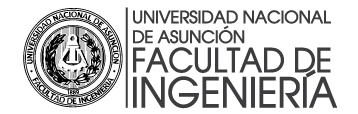 DIRECCIÓN DE EXTENSIÓNACADEMIA DE IDIOMASIdioma AlemánFORMULARIO DE SOLICITUD (Administrativo)		Fecha	____/____/____SOLICITO ABONAR:Cuota del Curso de Alemán: 80.000 gsNº de Comprobante de Pago:  Academia de Idiomas		      Firma del Alumno			Sello de  PerceptoríaNombre y Apellido:C.I. Nº:Días:Horario:Horario:Horario: